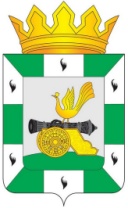 МУНИЦИПАЛЬНОЕ ОБРАЗОВАНИЕ«СМОЛЕНСКИЙ РАЙОН» СМОЛЕНСКОЙ ОБЛАСТИСМОЛЕНСКАЯ РАЙОННАЯ ДУМАРЕШЕНИЕот 30 мая 2019 года                  № 55О внесении изменений в Регламент Смоленской районной ДумыРуководствуясь Федеральным законом от 6 октября 2003 года
№ 131-ФЗ «Об общих принципах организации местного самоуправления в Российской Федерации», частью 7 статьи 6 Федерального закона 
от 7 февраля 2011 года № 6-ФЗ «Об общих принципах организации и деятельности контрольно-счетных органов субъектов Российской Федерации и муниципальных образований», Уставом муниципального образования «Смоленский район» Смоленской области, Смоленская районная ДумаРЕШИЛА:1. Внести в Регламент Смоленской районной Думы, утвержденный решением Смоленской районной Думы от 24 ноября 2009 года № 144 (газета «Сельская правда», 2009, 19 декабря, № 116 (7074); 2010, 10 апреля, 
№ 14 (7092); 2012, 7 апреля, № 14 (7205), 21 июля, № 32 (7223); 2015, 
31 июля, № 37 (7415), 25 сентября, № 46 (7424); 2016, 3 сентября, 
№ 69 (7518); 2017, 14 ноября, № 90 (7647); 2018, 5 сентября, № 69 (7733), 
2019, 13 марта, № 17 (7783) следующие изменения: 1) часть 2 статьи 351 дополнить абзацем пятым следующего содержания:«- Главой муниципального образования.»;2. Настоящее решение опубликовать в газете «Сельская правда».Глава муниципального образования «Смоленский район» Смоленской области                                                             О.Н. ПавлюченковаПредседатель Смоленской районной Думы                                               С.Е. Эсальнек